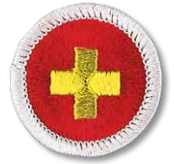 First Aid Merit Badge PrerequisitesPlease complete requirement #5 